Post: 2nd Line IT Technician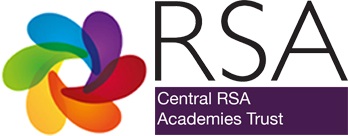 Responsible to: Network Manager Salary: SC4 to SC5 (£19,554 to £23,836)Location: Based in Tipton – with requirement to travel to schools within the Southern Hub.Working Pattern: 37.5hrs per week – full time, full year.  25 days holiday + Bank HolidaysJob Purpose:To ensure the smooth running of the trust’s IT networksTo provide outstanding, pro-active, accessible support to all users.To enable exciting teaching and learning using IT To enable collaborative working and reduced workload for all staff of the trustTo provide support to users across the trust’s academies via the central helpdeskTo provide support to first line technicians as requiredTo provide a second line support knowledge, to resolve more complex and larger impact issues.To provide support to the Central Team within the trust.To provide support for Trust/Academy events outside normal working hoursSpecific ResponsibilitiesUsing the trust helpdesk, provide support to all users of the trust networks -resolving issues quickly and efficiently, ensuring resolutions are long term.Attend site as per the team rota to provide onsite for schools as required.To prioritise responses by, and respond to all requests within, the terms of trust SLATo be polite, friendly and helpful at all times with all colleaguesTo be pro-active with all support, identifying and resolving potential issues before they occur.To be a confident communicator and member of the team.To develop and deliver training to first line technicans and school staffTo provide support, advise and resolutions to first line technicians as required.To deputise for the Network Managers as required.Device and Application SupportTo implement trust and academy development plan objectivesInstall and test new hardwarePerform advanced device repairs and upgradesIdentify and rectify advanced hardware or software faultsInstall and test new software as directedComplete and keep up-to-date inventory of all equipmentProactively provide solutions to reduce the chance of issues occuringNetwork supportPerform network cable installation and test connectivitySupport connectivity to wireless networks and troubleshootingDevelop solutions for connecticity that match the future requirements of the trust and academies.Proactively provide solutions to reduce the chance of issues occurringServer Management & SupportManage performance of the server infrastructureEnsure warranties and support are in placePerform and support upgrades of infrastructure as requiredPerform diagnostics and issue resolution of server hardware and softwareMIS and Core Trust SystemsProvide support and maintenance of trust MIS systems with the support of external providers and the Trust Data ManagerEnsure core trust systems are effectively supported, including managing support contracts as requiredSupport requestsUse the help desk to log, update and resolve all issues.Ensure that requests are responded to within SLA timeframesUnderstand the difference between incidents and problemsUtilise the Self-Help Guides to assist users – regularly add to and update.Understand priorities of response based on the SLA.Understand when, and how to escalate issues, and escalate effectively.Resolve escalated issuesMonitor adherence to targets by the team, and develop strategies to improve performance.Proactively provide solutions to reduce the chance of issues ccurringHealth and SafetyEnsure that you and first line technicians follow all relevant health and safety guidance, policies and laws.Ensure that IT equipment is used in line with relevant health and safety guidance and policiesConduct & Professional DevelopmentAttend relevant courses/undertake online training to improve skills and knowledgeAdvise and train individual staff and pupilsHave appropriate communications with suppliersNetwork with colleagues within the trust and in similar roles outside the trustRead organisation policy documents, schemes of work and other related documents to develop an in depth understanding of teaching and learning needs.To keep systems safe and secure at all timesTo understand the role of Safeguarding within the context of IT in schools, and the wider context across the trust.Personal Specification – 2nd Line TechnicanRequirementDesirableRequiredSkills and knowledgeSkills and knowledgeSkills and knowledgeExpert user in a range of office applications.XExpert user in a range of operating systemsXExpert user of Microsoft Server 2008r2, 2016.XSKnowledsge of DHCP/DNS/Active Directory /Group PolicyXWorking Knowledge of Virtulisation (Hyper V preferred)XKnowledge of Azure Active Directory and IntuneXKnowledge of Office365 administrationXKnowledge of WordPressXKnowledge of VEEAM or similar backup solutions, backup principles and Disaster Recovery obligations within a school contextXAdvanced awareness of GDPR and Data Security best practiceXExpert skills on the minimisation of risk from computer viruses and other security risks.XAble to deploy applications across a network using available solutionsXGood level of written and spoken English appropriate to the context and audience.XAppreciation of the curriculum, including a general understanding of the requirements for ICT in the school’s curriculum.XAware of relevant organisation policies.XAn understanding of the use, functionality and limitations of different platforms including desktop and mobile devices.XAware of different levels of ability and confidence of staff and pupils in using ICT.XAware of potential and actual uses of ICT in schools.XPersonal SkillsPersonal SkillsPersonal SkillsAbility to work well under pressure XEmotional resilience in working with challenging behaviours and attitudes to use of authority and maintaining disciplineXA strong interest in ITXA willingness to developXUnderstanding of Safeguarding within the schoolXA driving licence and constant access to a transportXWillingness to travelXBusiness Class1 Car Insurance XAbility to confidently deliver training to peers.XFlexibility to react to the role demands outside of normal working hoursX